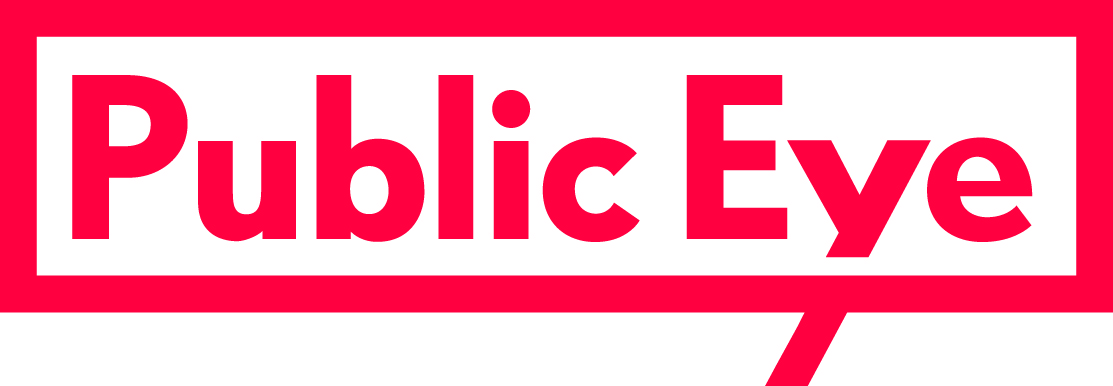 Rückmeldung Schulbesuch – LehrpersonLehrperson:	     	Ort:	     	Datum:	     Wir sind  für Rückmeldungen  auf  folgende  Fragen  dankbar:  Was haben Sie vom Schulbesuch erwartetWurden Ihre Erwartungen erfüllt?Kommentar zu Konzept, Durchführung und AuftretenWie ist, Ihrer Wahrnehmung nach, der Schulbesuch bei der Klasse angekommen?Würden Sie einen Public Eye Schulbesuch an andere Lehrkräfte weiterempfehlen?